Series: My Supernatural Self                Message: New Life 			      February 19, 2017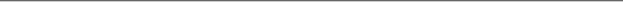 Life: Natural and Supernatural. 
Genesis 2:7New Life: freedom, peace, power, purpose, identity, and intimacy with God. John 10:10; Mark 16:16Baptism celebrates new life.Romans 6:1-11; Colossians 2:9-14Bury the old self: Rebellion, fear, doubt, liesDeclare (to make known): New Life (freedom, peace, power, purpose, identity, intimacy with God.)We Are Christ followers; follow His example. Matthew 3:16-17; 1 John 4:9-10; Acts 8:35-38Life Group StudyFor week of February 19, 2017Many of our Life Groups use this insert as a discussion guide throughout the week. We encourage you to take that next step in your journey with Jesus and His church by joining one today!  www.seekreallife.comConnectingLooking back over your notes from Sunday, was there something that stood out that you would like to share?What did celebrating life change through Baptism mean to you?If you have been baptized, share your experience and what it has meant to you:What do you like about baptisms at Real Life Church? What do you think could be a barrier to getting baptized?Digging DeeperRead Romans 6:1-4.How does Paul describe what happens when we’re baptized?In following Jesus, what glorious & supernatural power is displayed? How can reading this passage help us celebrate fully? Sometimes something as wonderful as Jesus’ supernatural victory over sin and death can be difficult to believe. In examining your faith, why can it be important to know the difference between doubt and unbelief? On your journey with Jesus, what do you do with times of doubt? Times of unbelief? Read Mark 9:14-29What was the struggle facing this boy’s father? Jesus’ disciples? Have you ever prayed something similar, like, “I do believe, but help me overcome my unbelief!”?Whose power is at work in this story? Why is verse 29 important to answering this question?The following passage paints a picture of what this new life as followers of Jesus looks like. Read Ephesians 1:3-8, then make a list below of the things that are true of our relationship with Jesus as we follow Him:Have you experienced any of these in your own life? If so, in what ways?Take some time to thank God for the Life Changing work of His Spirit that we experienced together on Sunday. Ask Him to reveal to you the next step he would like you to take with Him on the journey.Life Groups exist to promote spiritual maturity and personal growth through meaningful relationships with Jesus and each other through the study of God’s Word (Romans 8:29 & Hebrews 10:24-25). Here’s how we accomplish this in our community throughout the week: SHARE Each week we’ll take time to share what is happening in our lives. At first this sharing will include planned “sharing questions.” But after the first few weeks, it will become more informal and personal as we feel more comfortable. STUDY Each week we’ll study a section from God’s Word that relates to the previous weekend’s sermon or an appropriate personal growth topic. Our goal is to learn how to live out our Christianity in everyday life. SUPPORT Each week we’ll learn how to take care of one another as Christ commanded (John 15:9-13). This care can take many forms such as prayer, encouragement, listening, challenging one another and meeting real needs. SERVE Spiritual growth is fostered not only by what we gain through the support and input of others, but also through service to others. The role each of us fills is important to the health of the church and for us to be the hands and feet of Jesus to the community in which we live (Ephesians 4:11-16). Throughout the quarter, it is our hope that you can find and/or be affirmed in the ways God has designed you to serve and make a difference in God’s kingdom! Winter Session of Life Groups has begun so take that next step and sign up today!  www.seekreallife.com/ministries/groups